Publicado en Donostia-San Sebastián el 20/06/2017 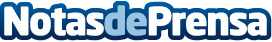 La atención del niño y adolescente con trastorno mental grave, tema central de una Jornada profesionalEl niño y adolescente con trastorno mental grave y sus necesidades educativas, sociales y sanitarias, centran la Jornada profesional que, organizada por el Colegio Oficial de Enfermería de GIpuzkoa (COEGI), tendrá lugar mañana, miércoles, en el marco de los Cursos de Verano de la Universidad del País Vasco (UPV/EHU). La Jornada se desarrollará en el Palacio Miramar de San Sebastián de 9,00 a 14,00 horas (*se adjunta programa)Datos de contacto:Colegio Oficial de Enfermería de Gipuzkoa943223750Nota de prensa publicada en: https://www.notasdeprensa.es/la-atencion-del-nino-y-adolescente-con_1 Categorias: Medicina Infantil Eventos Cursos Universidades http://www.notasdeprensa.es